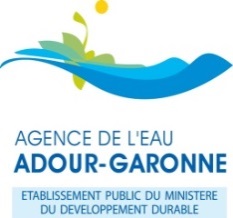 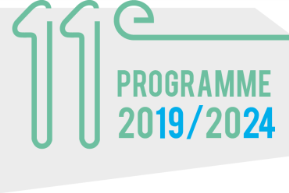 Annexe - Assainissement et eaux pluviales Réseaux d’assainissement (temps sec et temps de pluie)Liste des éléments complémentaires à fournir pour justifier d’un dossier complet de demande d’aide IMPORTANT : pour toute prestation confiée à un prestataire dans le cadre d’un marché public, le demandeur de l’aide devra transmettre à l’Agence l’offre de l’(des)entreprise(s) retenue(s), et ce, sans attendre nécessairement la notification.Les éléments complémentaires, à fournir en plus de ceux listés au §4. du formulaire de demande d’aide, diffèrent selon la nature de ou des opérations objets de la présente demande d’aide.Leur liste est établie ci-après par type d’opérations.Engagements du demandeur d’aideEngagements générauxJe soussigné(e) , agissant en qualité de , déclare :avoir renseigné les éléments permettant de calculer le prix du service de l’assainissement collectif HT incluant la redevance Agence pour la modernisation des réseaux de collecte dans l’observatoire national des services d’eau et d’assainissement (SISPEA),pour les collectivités visées par l’art. D. 2224-5 du CGCT, avoir renseigné l’ensemble des autres indicateurs obligatoires pour l’ensemble de son territoire et de ses domaines de compétences (eau, assainissement et ANC) dans l’observatoire national des services d’eau et d’assainissement (SISPEA),disposer des conclusions du schéma directeur d’assainissement ou des études justifiant la nécessité des travaux, et celles du zonage d’assainissement après enquête publique et approbation. Dans le cas contraire, les fournir à la présente demande.Engagements complémentaires selon les types d’opérations (cochez les cases en lien avec votre projet) Si projet de Réseaux de collectem’engage à me conformer à la fiche présentant les éléments à transmettre à l’Agence au cours de l’opération aidée dans le cadre de l’application de la charte qualité de pose des réseaux,déclare disposer d’une autosurveillance des ouvrages de collecte conforme aux prescriptions de l’arrêté du 21 juillet 2015 (sauf si cela constitue l’objet de la demande d’aide),déclare disposer des ouvrages d’épuration de capacité suffisante pour traiter la pollution susceptible d’être raccordée dans le cadre de mon projet,m’engage à bancariser les données des plans de récolement sur un système d’information géographique.  Si projet de Réhabilitation des réseaux déclare que les réseaux objet de la demande d’aide ont été mis en service avant le 1/1/1995,déclare que l’opération objet de la demande d’aide est identifiée dans un programme de travaux issu d’un diagnostic de moins de 10 ans,pour la reprise de rejets directs au milieu récepteur (collecte sans station d’épuration), déclare que les abonnés déjà collectés sont soumis à la redevance pour modernisation des réseaux de collecte avant la demande d’aide. Si projet de Collecte des eaux usées des camping-cars et des bateauxdéclare disposer d’un état des lieux de l’ensemble des besoins liés aux infrastructures gérées par son service. Si projet de Réhabilitation de branchements particuliers en domaine privém’engage à réaliser les contrôles de conformité des branchements particuliers après la réalisation des travaux. Si projet de Gestion du temps de pluie (Création de bassins de stockage restitution des eaux usées)déclare disposer d’un schéma directeur de gestion des eaux pluviales comportant un volet sur les gains attendus en matière de réduction d’impacts qualitatifs et quantitatifs sur les milieux aquatiques. Dans le cas contraire, le fournir à la présente demande.A le Le demandeur (signature et cachet)Liste des pièces complémentaires à fournir selon le type d’opérations Cochez les cases lorsque les documents  sont fournis.Réseaux de collecte Étude de réutilisation des matériaux de déblais pour les travaux visant à la pose de plus de 1 500 ml de canalisations en tranchée ouverte.Réhabilitation des réseaux séparatifs  Diagnostics de branchements particuliers, situés sur le linéaire du réseau réhabilité, Tableau récapitulatif des travaux par branchement particulier à réhabiliter (modèle Agence), des devis des particuliers et des conventions de mandat datées et signées (si opération sous mandatement) (modèle Agence).Réhabilitation par mise en séparatif de réseaux unitaires  Étude de déraccordement des eaux pluviales à la parcelle (fiche Agence),  Diagnostics de branchements particuliers, situés sur le linéaire du réseau réhabilité,  Tableau récapitulatif des travaux par branchement particulier à réhabiliter (modèle Agence), des devis des particuliers et des conventions de mandat datées et signées (si opération sous mandatement) (modèle Agence).Réhabilitation de branchements particuliers en domaine privé Diagnostics de branchements particuliers, Tableau récapitulatif des travaux par branchement particulier à réhabiliter (modèle Agence), des devis des particuliers et des conventions de mandat datées et signées (si opération sous mandatement) (modèle Agence).Gestion du temps de pluieCréation de bassins de stockage restitution des eaux usées Étude technico-économique comparative des solutions classiques et alternatives de gestion des eaux pluviales (sur la base du document Agence),